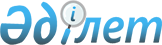 О внесении изменений в приказ Министра по инвестициям и развитию Республики Казахстан от 30 апреля 2015 года № 556 "Об утверждении стандартов государственных услуг в сфере внутреннего водного транспорта"
					
			Утративший силу
			
			
		
					Приказ Министра по инвестициям и развитию Республики Казахстан от 21 июня 2017 года № 368. Зарегистрирован в Министерстве юстиции Республики Казахстан 3 августа 2017 года № 15421. Утратил силу приказом Министра индустрии и инфраструктурного развития Республики Казахстан от 5 октября 2020 года № 515.
      Сноска. Утратил силу приказом Министра индустрии и инфраструктурного развития РК от 05.10.2020 № 515 (вводится в действие по истечении десяти календарных дней после дня его первого официального опубликования).
      В соответствии с пунктом 2 статьи 50 Закона Республики Казахстан от 6 апреля 2016 года "О правовых актах" ПРИКАЗЫВАЮ:
      1. Внести в приказ Министра по инвестициям и развитию Республики Казахстан от 30 апреля 2015 года № 556 "Об утверждении стандартов государственных услуг в сфере внутреннего водного транспорта" (зарегистрированный в Реестре государственной регистрации нормативных правовых актов за № 11369, опубликованный 2 июля 2015 года в информационно-правовой системе "Әділет") следующие изменения:
      1) в стандарте государственной услуги "Аттестация лиц командного состава судов", утвержденном указанным приказом:
      абзац второй подпункта 1) пункта 4 изложить в следующей редакции:
      "выдача справки о прохождении аттестации для лиц командного состава судов – не позднее 22 (двадцати двух) рабочих дней;";
      пункт 6 изложить в следующей редакции:
      "6. Результат оказания государственной услуги - справка о прохождении аттестации для лиц командного состава судов, дубликат справки о прохождении аттестации для лиц командного состава судов либо мотивированный ответ об отказе в оказании государственной услуги в случаях и по основаниям, указанных в пункте 10 настоящего стандарта государственной услуги.
      Форма представления результата оказания государственной услуги: электронная/бумажная.
      Результат оказания государственной услуги направляется в "личный кабинет" услугополучателя в форме электронного документа, подписанного электронной цифровой подписью (далее - ЭЦП) уполномоченного лица услугодателя.
      В случае необходимости результат оказания государственной услуги распечатывается.
      Проверить подлинность справки и распечатать можно на портале www.egov.kz..
      В случае обращения услугополучателя за результатом оказания государственной услуги на бумажном носителе, результат оказания государственной услуги оформляется в электронной форме, распечатывается и заверяется печатью и подписью уполномоченного лица услугодателя.";
      часть четвертую пункта 9 изложить в следующей редакции:
      "Услугодатель в срок 10 (десять) рабочих дней с момента получения пакета документов направляет услугополучателю уведомление о месте и времени прохождения аттестации по почте, а в случае подачи заявления через портал, направляет указанное уведомление в "личный кабинет".";
      пункт 10 изложить в следующей редакции:
      "10. Услугодатель отказывает в оказании государственной услуги по следующим основаниям:
      1) установление недостоверности документов, представленных услугополучателем для получения государственной услуги, и (или) данных (сведений), содержащихся в них;
      2) несоответствие услугополучателя и (или) представленных материалов, данных и сведений, необходимых для оказания государственной услуги, согласно требованиям, установленными Правилами дипломирования и аттестации лиц командного состава судов, подлежащих государственной регистрации в Государственном судовом реестре Республики Казахстан, утвержденными приказом исполняющего обязанности Министра по инвестициям и развитию Республики Казахстан от 27 марта 2015 года № 355 (зарегистрированный в Реестре государственной регистрации нормативных правовых актов за № 11234) и Разрешительными требованиями и перечня документов, подтверждающих соответствие им, для выдачи профессионального диплома и справки о прохождении аттестации для лиц командного состава судов, утвержденными приказом Министра по инвестициям и развитию Республики Казахстан от 19 октября 2015 года № 995 (зарегистрированный в Реестре государственной регистрации нормативных правовых актов за № 12824). 
      В случае представления услугополучателем в канцелярию услугодателя неполного пакета документов согласно перечню, предусмотренному пунктом 9 настоящего стандарта государственной услуги, и (или) документов с истекшим сроком действия услугодатель отказывает в приеме заявления.
      В случае установления факта неполноты представленных документов, поступивших через портал, услугодатель в указанные сроки направляет мотивированный отказ в дальнейшем рассмотрении заявления, в форме электронного документа в "личный кабинет" услугополучателя.";
      2) в стандарте государственной услуги "Дипломирование лиц командного состава судов", утвержденном указанным приказом:
      абзац второй подпункта 1) пункта 4 изложить в следующей редакции:
      "выдача профессионального диплома – не позднее 22 (двадцати двух) рабочих дней;";
      часть первую пункта 6 изложить в следующей редакции:
      "6. Результат оказания государственной услуги – профессиональный диплом, дубликат профессионального диплома либо мотивированный ответ об отказе в оказании государственной услуги в случаях и по основаниям, указанных в пункте 10 настоящего стандарта государственной услуги.";
      пункт 10 изложить в следующей редакции:
      "10. Услугодатель отказывает в оказании государственной услуги по следующим основаниям:
      1) установление недостоверности документов, представленных услугополучателем для получения государственной услуги, и (или) данных (сведений), содержащихся в них;
      2) несоответствие услугополучателя и (или) представленных материалов, данных и сведений, необходимых для оказания государственной услуги, согласно требованиям, установленными Правилами дипломирования и аттестации лиц командного состава судов, подлежащих государственной регистрации в Государственном судовом реестре Республики Казахстан, утвержденными приказом исполняющего обязанности Министра по инвестициям и развитию Республики Казахстан от 27 марта 2015 года № 355 (зарегистрированный в Реестре государственной регистрации нормативных правовых актов за № 11234) и Разрешительными требованиями и перечня документов, подтверждающих соответствие им, для выдачи профессионального диплома и справки о прохождении аттестации для лиц командного состава судов, утвержденными приказом исполняющего обязанности Министра по инвестициям и развитию Республики Казахстан от 19 октября 2015 года № 995 (зарегистрированный в Реестре государственной регистрации нормативных правовых актов за № 12824). 
      В случае представления услугополучателем неполного пакета документов согласно перечню, предусмотренному пунктом 9 настоящего стандарта государственной услуги, работник Государственной корпорации отказывает в приеме заявления и выдает расписку об отказе в приеме документов по форме, согласно приложению 3 к настоящему стандарту государственной услуги.
      В случае установления факта неполноты представленных документов, поступивших через портал услугодатель в срок 2 (два) рабочих дня направляет мотивированный отказ в дальнейшем рассмотрении заявления, в форме электронного документа в "личный кабинет" услугополучателя.";
      часть четвертую пункта 11 изложить в следующей редакции:
      "Жалоба на действия (бездействие) работника Государственной корпорации направляется руководителю филиала Государственной корпорации по адресам и телефонам, указанным на интернет-ресурсе Государственной корпорации: www.gov4c.kz.";
      пункт 14 изложить в следующей редакции:
      "14. Адреса мест оказания государственной услуги размещены на:
      1) интернет-ресурсе Министерства: www.mid.gov.kz (в подразделе "Государственные услуги" раздела "Комитет транспорта");
      2) интернет-ресурсе Государственной корпорации www.gov4c.kz.;
      3) портале.".
      2. Комитету транспорта Министерства по инвестициям и развитию Республики Казахстан обеспечить:
      1) государственную регистрацию настоящего приказа в Министерстве юстиции Республики Казахстан;
      2) в течение десяти календарных дней со дня государственной регистрации настоящего приказа направление его копии на бумажном носителе и в электронной форме на казахском и русском языках в Республиканское государственное предприятие на праве хозяйственного ведения "Республиканский центр правовой информации" для официального опубликования и включения в Эталонный контрольный банк нормативных правовых актов Республики Казахстан;
      3) в течение десяти календарных дней после государственной регистрации настоящего приказа направление его копии на официальное опубликование в периодические печатные издания;
      4) размещение настоящего приказа на интернет-ресурсе Министерства по инвестициям и развитию Республики Казахстан;
      5) в течение десяти рабочих дней после государственной регистрации настоящего приказа в Министерстве юстиции Республики Казахстан представление в Юридический департамент Министерства по инвестициям и развитию Республики Казахстан сведений об исполнении мероприятий, согласно подпунктам 1), 2), 3) и 4) настоящего пункта.
      3. Контроль за исполнением настоящего приказа возложить на курирующего вице-министра по инвестициям и развитию Республики Казахстан.
      4. Настоящий приказ вводится в действие по истечении двадцати одного календарного дня после дня его первого официального опубликования.
      "СОГЛАСОВАН"
Министр информации и коммуникаций
Республики Казахстан
______________ Д. Абаев
26 июня 2017 года
      "СОГЛАСОВАН"
Министр национальной экономики
Республики Казахстан
______________ Т. Сулейменов
10 июля 2017 года
					© 2012. РГП на ПХВ «Институт законодательства и правовой информации Республики Казахстан» Министерства юстиции Республики Казахстан
				
      Министр
по инвестициям и развитию
Республики Казахстан

Ж. Қасымбек
